§159.  InterpleaderIf difficult questions of law should arise before the State Claims Commission as to entitlement to or apportionment of just compensation, then it is authorized to make a blanket award to all parties interested. If no appeal is taken and no agreement is reached by the parties named in the award within 60 days from the date of such award, the State Claims Commission shall certify the facts and legal questions to the department. The department shall then interplead the parties named in the award by a complaint filed in the Superior Court in the county wherein the land is situated and shall pay in the amount of the award to the clerk of courts of the county to be paid in accordance with the court's order. For purposes of this section, the department shall be acting to prevent double or multiple liability.  [PL 1989, c. 502, Pt. A, §88 (AMD).]SECTION HISTORYPL 1971, c. 593, §22 (AMD). PL 1975, c. 771, §248 (AMD). PL 1987, c. 395, §A101 (AMD). PL 1989, c. 502, §A88 (AMD). The State of Maine claims a copyright in its codified statutes. If you intend to republish this material, we require that you include the following disclaimer in your publication:All copyrights and other rights to statutory text are reserved by the State of Maine. The text included in this publication reflects changes made through the First Regular and First Special Session of the 131st Maine Legislature and is current through November 1. 2023
                    . The text is subject to change without notice. It is a version that has not been officially certified by the Secretary of State. Refer to the Maine Revised Statutes Annotated and supplements for certified text.
                The Office of the Revisor of Statutes also requests that you send us one copy of any statutory publication you may produce. Our goal is not to restrict publishing activity, but to keep track of who is publishing what, to identify any needless duplication and to preserve the State's copyright rights.PLEASE NOTE: The Revisor's Office cannot perform research for or provide legal advice or interpretation of Maine law to the public. If you need legal assistance, please contact a qualified attorney.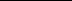 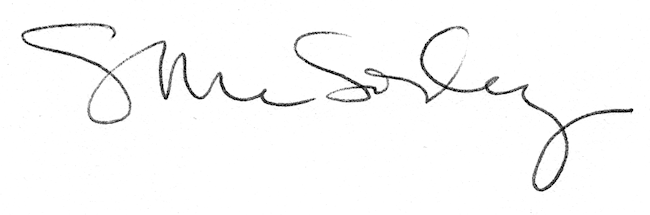 